How to use this Checklist:Review the Competency Checklist below to assess your knowledge and skills.Attend a live skill building session, if possible.Practice on your own or with colleagues to solidify existing skills or to develop new skills.Review the live workshop slides as needed.I am aware that teaching in a remote learning environment may involve even more planning and facilitation than in-person activities.In the Zoom interface, I am comfortable with the following functions:Upgrade the zoom.us App to the most recent versionAdjust video between gallery view and speaker viewSpotlight or Pin one or multiple individualsHide self-view and/or hide non-video participantsAsk for reactions (emoji style in video window) or use nonverbal reactions (i.e., raised hands in the Participants window)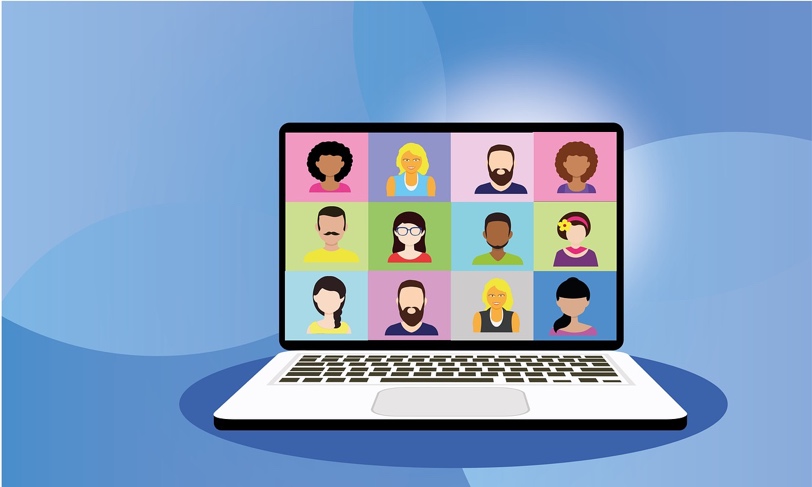 Share screen and maintain the ability to view Chat, Participants window, and Videos at the same timeAnnotate the screen when sharing applications or the Zoom whiteboardRun Polls Launch and manage Breakout RoomsIdentify how Zoom features differ on mobile devicesTo engage participants from the start, I will:Exhibit enthusiasm for the topicIntroduce myself and title and share some personal info to build connections and community with studentsAllow learners an opportunity to share their group norms or preferencesPlan to be flexible and potentially adjust teaching strategies Ensure that I utilize participants’ names and pronouns as communicated in their display namesInvite and encourage, but avoid requiring, that participants share their videos as appropriate Explain when and why viewing faces may be important to me as a facilitatorUse an icebreaker or check-inTo maintain engagement throughout the session, I will:Plan multiple engagement strategies in advance that include opportunities for all participants to be involvedIncorporate engagement strategies at regular intervals that foster participation and avoid long periods of time without hearing from participantsEncourage participants to lead portions of a session Explain how, when, and why different student roles will be used (i.e., question champion, time-keeper, etc.)Ensure that content and information is accuratePhrase questions to promote thoughtful responsesIncorporate tools that facilitate verbal/audio responses so that participants feel less worried about talking over each otherPractice wait time and embrace the silent moments that lead to richer responsesConsider calling on students to promote discussion, while allowing for students to “pass”Switch up strategies and use a different approach if something doesn’t appear to be workingProvide clear instructions verbally and in chat when using breakout roomsCommunicate that I may join breakout rooms ahead of time, and announce these actions via a broadcast, before joining a roomConsider taking a brief break during a sessionTo close the session, I will:Summarize the main points of the sessionConsider using a “check-out” prompt, reflection, or exit ticketAsk for constructive feedback from participants as appropriateMake myself available for additional questions, if time permits, or through email or other means after the session